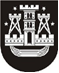 KLAIPĖDOS MIESTO SAVIVALDYBĖS TARYBASPRENDIMASDĖL SAVIVALDYBĖS BŪSTŲ PARDAVIMO (N)2022 m. balandžio 28 d. Nr. T2-101KlaipėdaVadovaudamasi Lietuvos Respublikos vietos savivaldos įstatymo 16 straipsnio 2 dalies 26 punktu, Lietuvos Respublikos paramos būstui įsigyti ar išsinuomoti įstatymo 25 straipsnio 2 dalies 5 punktu, 27 straipsniu ir Klaipėdos miesto savivaldybės būsto ir pagalbinio ūkio paskirties pastatų pardavimo tvarkos aprašo, patvirtinto Klaipėdos miesto savivaldybės tarybos 2016 m. gruodžio 22 d. sprendimu Nr. T2-304 „Dėl Klaipėdos miesto savivaldybės būsto ir pagalbinio ūkio paskirties pastatų pardavimo tvarkos aprašo patvirtinimo“, 16.6 papunkčiu, Klaipėdos miesto savivaldybės taryba nusprendžia:1. Parduoti savivaldybei nuosavybės teise priklausančius būstus:1.1. J. S. – Vingio g. 3-(duomenys neskelbtini), Klaipėda, 47,61 kv. m ploto būstą, unikalus Nr. (duomenys neskelbtini), namo statybos metai – 1982. Kaina – 49 080,00 Eur (keturiasdešimt devyni tūkstančiai aštuoniasdešimt eurų 00 ct), iš jų 80,00 Eur (aštuoniasdešimt eurų 00 ct) – už būsto vertės nustatymą;1.2. D. M. – Statybininkų pr. 22-(duomenys neskelbtini), Klaipėda, 49,10 kv. m ploto būstą, unikalus Nr. (duomenys neskelbtini), namo statybos metai – 1975. Kaina – 48 080,00 Eur (keturiasdešimt aštuoni tūkstančiai aštuoniasdešimt eurų 00 ct), iš jų 80,00 Eur (aštuoniasdešimt eurų 00 ct) – už būsto vertės nustatymą;1.3. K. U. – Rumpiškės g. 17-(duomenys neskelbtini), Klaipėda, 13,32 kv. m ploto su bendro naudojimo patalpomis būstą, unikalus Nr. (duomenys neskelbtini), namo statybos metai – 1936. Kaina – 11 580,00 Eur (vienuolika tūkstančių penki šimtai aštuoniasdešimt eurų 00 ct), iš jų 80,00 Eur (aštuoniasdešimt eurų 00 ct) – už būsto vertės nustatymą;1.4. V. S. – J. Karoso g. 20-(duomenys neskelbtini), Klaipėda, 14,99 kv. m ploto būstą, unikalus Nr. (duomenys neskelbtini), namo statybos metai – 1961. Kaina – 18 080,00 Eur (aštuoniolika tūkstančių aštuoniasdešimt eurų 00 ct), iš jų 80,00 Eur (aštuoniasdešimt eurų 00 ct) – už būsto vertės nustatymą.2. Leisti 1.1 ir 1.2 papunkčiuose nurodytiems būstų pirkėjams įkeisti perkamus būstus kredito davėjų įstaigoms, užtikrinusioms pirkėjų skolinio įsipareigojimo įvykdymą, numatant, kad hipoteka įsigalios, kai su Klaipėdos miesto savivaldybės administracija bus visiškai atsiskaityta už perkamus būstus, sumokėta būstų kaina, netesybos ir įvykdytos kitos prievolės:2.1. J. S. perkamą būstą Varpų g. 3-(duomenys neskelbtini), Klaipėda, įkeisti kredito įstaigai „Swedbank“, AB (j. a. k. 112029651);2.2. D. M. perkamą būstą Statybininkų pr. 22-(duomenys neskelbtini), Klaipėda, įkeisti kredito įstaigai Luminor Bank AS Lietuvos skyriui (j. a. k. 304870069).Šis sprendimas gali būti skundžiamas Lietuvos administracinių ginčų komisijos Klaipėdos apygardos skyriui arba Regionų apygardos administraciniam teismui, skundą (prašymą) paduodant bet kuriuose šio teismo rūmuose, per vieną mėnesį nuo šio sprendimo įteikimo suinteresuotai šaliai dienos.Savivaldybės mero pavaduotojasArūnas Barbšys